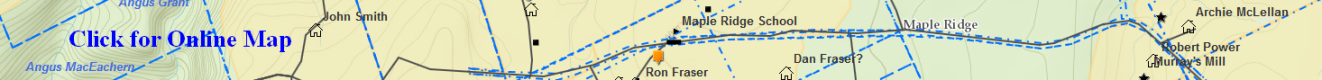 Will_MacDonald_Alexander1841– (Eigg Mountain Settlement History)Probate file A-86. Last will and testament and inventory.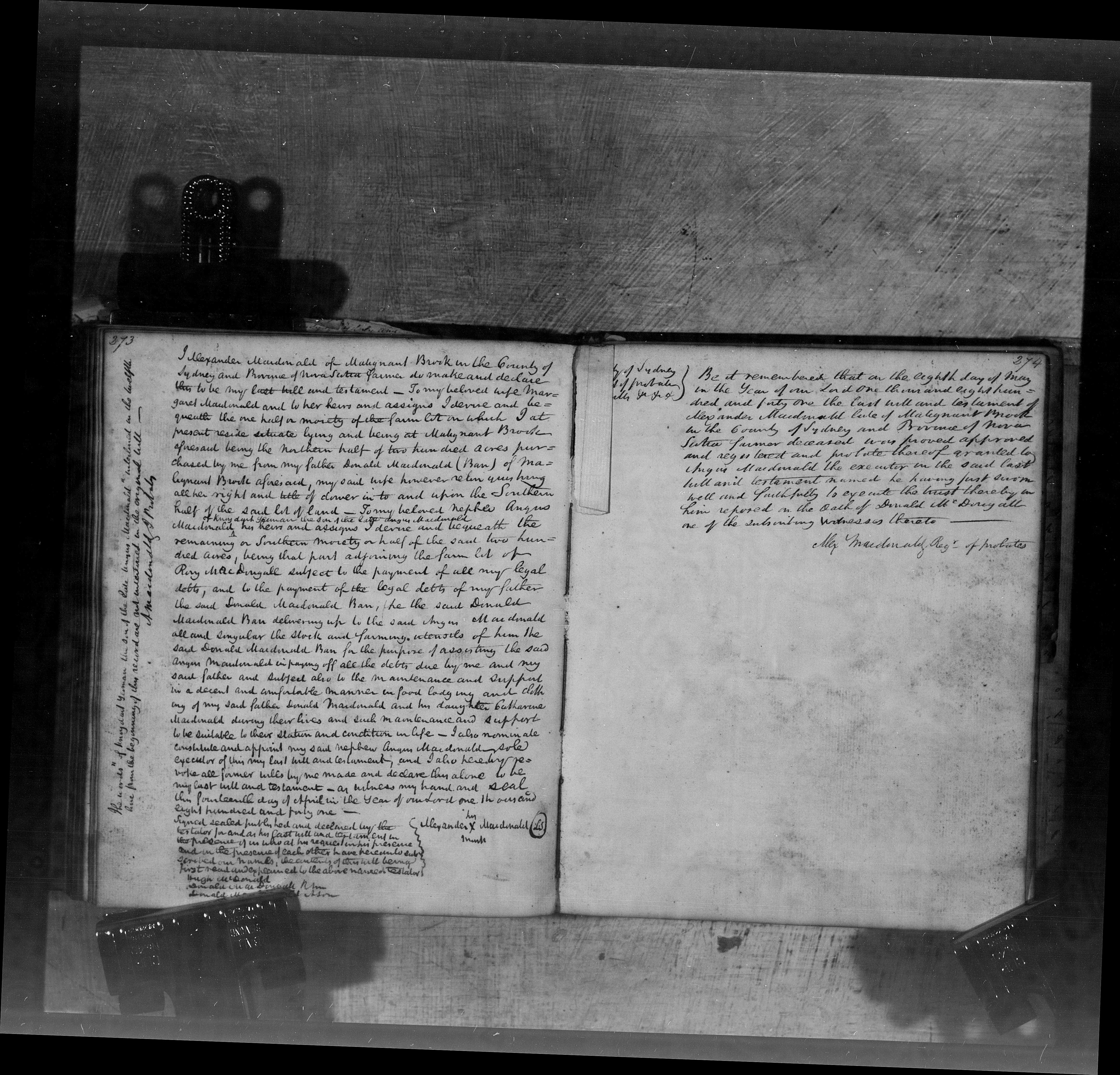 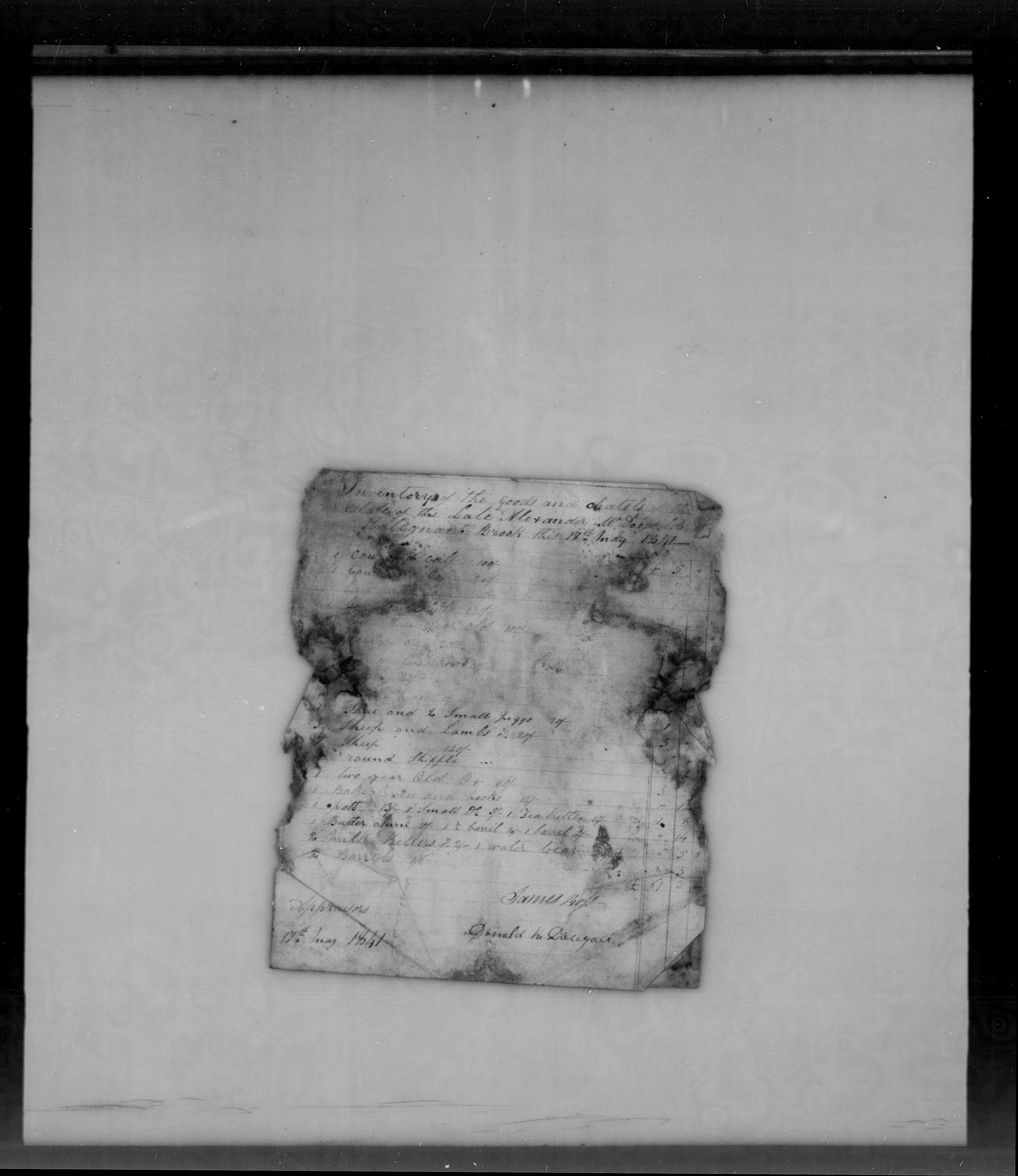 